COMUNE DI POMARETTO	 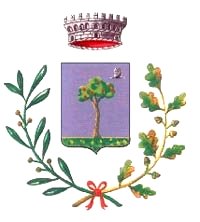             PROVINCIA DI TORINOPROGRAMMA TRIENNALE	PER LA TRASPARENZA E L’INTEGRITA’ANNI 2015 – 2016 – 2017INDICEPREMESSAPARTE I – Introduzione1.1 – Organizzazione e funzioni dell’amministrazionePARTE II – Procedimento di elaborazione e adozione del Programma– Obiettivi strategici in materia di trasparenza e integrità- Il collegamento con il Piano della performance e il Piano Triennale per la Prevenzione della Corruzione- L’elaborazione del programma e l’approvazione da parte della Giunta Comunale– Le azioni di promozione della partecipazione degli stakeholderPARTE III – Iniziative di comunicazione della trasparenza– Iniziative e strumenti di comunicazione per la diffusione dei contenuti del Programma e dei dati– Organizzazione e risultati attesi delle Giornate della TrasparenzaPARTE IV – Processo di attuazione del Programma– I soggetti responsabili della pubblicazione dei dati– L’organizzazione dei flussi informativi– La struttura dei dati e i formati– Il trattamento dei dati personali– Tempi di pubblicazione e archiviazione dei dati– Misure di monitoraggio sull’attuazione degli obiettivi di trasparenza– Strumenti e tecniche di rilevazione della qualità dei dati pubblicati– Misure per assicurare l’efficacia dell’istituto dell’accesso civico- Controlli, responsabilità e sanzioniPARTE V – Dati ulterioriPREMESSAIl D.Lgs. 33 del 15 marzo 2013 prevede l’obbligo per le pubbliche amministrazioni di adottare il Programma Triennale per la Trasparenza e l’Integrità (P.T.T.I.), da aggiornarsi annualmente, previa partecipazione dell’utenza e, dove presenti, delle associazioni dei consumatori.L’obiettivo primario del citato decreto legislativo è di rendere più trasparente l’azione amministrativa e costituisce un valido strumento di prevenzione e di lotta alla corruzione, garantendo in tal modo la piena attuazione dei principi previsti dalla normativa nazionale e internazionale.Il programma 2015-2017, anche alla luce dei risultati del decorso anno, ribadisce per il prossimo triennio:gli obiettivi finalizzati a dare piena attuazione al principio di trasparenza;le finalità degli interventi atti a sviluppare la diffusione della cultura della integrità e della legalità;gli ”stakeholder” interni ed esterni interessati agli interventi previsti;i settori di riferimento e le singole concrete azioni definite, con individuazione delle modalità;i tempi di attuazione, delle risorse dedicate e degli strumenti di verifica.Le misure del Programma Triennale per la Trasparenza e l'Integrità sono collegate, sotto l'indirizzo del Responsabile della Prevenzione della Corruzione e della Trasparenza, con gli interventi previsti dal Piano Triennale di Prevenzione della Corruzione.Gli obiettivi indicati nel Programma Triennale per la Trasparenza e l'Integrità sono formulati in collegamento con la programmazione strategica e operativa dell’amministrazione, definita nel Piano delle performance e negli analoghi strumenti di programmazione previsti dal Comune.Questo documento aggiornato è stato redatto ai sensi dell‘art. 10 D. Lgs. 33/2013 e in riferimento alle linee guida ed orientamenti dell’A.N.AC. (Autorità Nazionale Anticorruzione) e indica le principali azioni e linee di intervento che il Comune di _Pomaretto_ intende seguire nell’arco del triennio 2015-2017 in tema di trasparenza.PARTE I – Introduzione1.1 – Organizzazione e funzioni dell’amministrazioneLE FUNZIONI DEL COMUNELe funzioni del Comune sono quelle individuate, da ultimo, dal D.L. n. 78 del 2010, convertito con legge n. 122 del 2010, nel teso modificato e integrato dal D.L. n. 95 del 2012, convertito con Legge n. 135 del 2012 ovvero:organizzazione  generale  dell'amministrazione,  gestione finanziaria e contabile e controllo;organizzazione dei servizi pubblici di interesse  generale  di ambito  comunale,  ivi  compresi  i  servizi di trasporto pubblico comunale;catasto, ad eccezione delle funzioni mantenute allo Stato dalla normativa vigente;la pianificazione urbanistica ed edilizia di ambito comunale nonché la partecipazione alla pianificazione territoriale di livello sovracomunale;attività, in ambito comunale, di pianificazione di protezione civile e di coordinamento dei primi soccorsi;l'organizzazione e la gestione dei servizi di raccolta,  avvio e smaltimento e recupero dei rifiuti  urbani  e la riscossione dei relativi tributi;progettazione  e   gestione   del  sistema  locale  dei  servizi sociali   ed   erogazione   delle  relative prestazioni ai cittadini, secondo quanto previsto dall'articolo 118, quarto comma, della Costituzione;edilizia  scolastica  per  la  parte  non	attribuita	alla competenza delle province,  organizzazione  e gestione dei servizi scolastici;polizia municipale e polizia amministrativa locale;l) tenuta dei registri di stato civile e di popolazione e compiti in materia di  servizi  anagrafici  nonché in materia di servizi elettorali, nell'esercizio delle funzioni di competenza statale.l-bis) i servizi in materia statistica.Per l’esercizio obbligatorio, in forma associata, delle funzioni, in data 25.06.2013 è stata costituita l’“Unione Montana dei Comuni delle Valli Chisone e Germanasca” tra i Comuni di  Fenestrelle, Inverso Pinasca, Massello, Perosa Argentina, Perrero, Pinasca, Pomaretto, Porte, Prali, Pramollo, Roure, Salza di Pinerolo, San Germano Chisone, Usseaux e Villar Perosa al momento non ancora operativa. Con deliberazione del Consiglio dell’Unione n. 1 del 25.07.2013 è stato eletto il Presidente dell’Unione e con successive deliberazioni n. 2 e 3 nella stessa data il Vice Presidente e la Giunta. In seguito alle elezioni amministrative del 25 Maggio 2014 sono stati eletti i nuovi amministratori: con deliberazioni del Consiglio dell’Unione n. 5, 6 e 7 del 12.11.2014 sono stati eletti il Presidente dell’Unione, il Vice Presidente e la Giunta. Recentemente con D.G.R. n. 1-568 del 18.11.2014 la Giunta Regionale del Piemonte ha sancito l’istituzione dell’Unione Montana delle Valli Chisone e Germanasca. Pertanto si auspica che a breve termine possa essere avviata la gestione operativa dell’Unione che dovrebbe assorbire la gestione delle funzioni attualmente in capo alla comunità Montana del Pinerolese con l’auspicio che possa gestirne delle altre.Relativamente alle funzioni “organizzazione generale dell’amministrazione, gestione finanziaria e contabile e controllo”, “organizzazione dei servizi pubblici di interesse generale di ambito comunale, ivi compresi i servizi di trasporto pubblico comunale” e “edilizia scolastica per la parte non attribuita alla competenza delle province, organizzazione e gestione dei servizi scolastici”   il Comune di Pomaretto ha sottoscritto delle convenzione con alcuni Comuni del territorio per la gestione di servizi (e non dell’intera funzione):    -sportello unico delle attività produttive, -nucleo di valutazione, -sicurezza sul luogo di lavoro, -tutela delle minoranze linguistiche e storiche, -ufficio forestale per la gestione delle proprietà pubbliche forestali, -canile comprensoriale (con la Comunità Montana del Pinerolese), -scuole dell’infanzia primaria e scuola secondaria di primo grado (non dell’intera funzione tra i Comuni di Perosa Argentina, Pomaretto e Roure). Per quanto riguarda la funzione “l’organizzazione e la gestione dei servizi di raccolta, avvio e smaltimento e recupero dei rifiuti urbani e la riscossione dei relativi tributi” si evidenzia che ai sensi della legge regionale n. 24 del 24.10.2002 il servizio di raccolta e smaltimento rifiuti deve essere organizzato attraverso consorzi obbligatori di bacino. Il Comune di Pomaretto a tal fine aderisce al Consorzio Acea.   Tuttavia  la funzione non è gestita integralmente tramite il Consorzio Acea in quanto quest’ultimo non gestisce la riscossione del tributo.   infine  questo Ente con altri comuni limitrofi stanno studiando e  predisponendo la stesura di convenzioni per la gestione associata delle restanti funzioni fondamentali.La struttura organizzativa del ComuneLE FUNZIONI DI CARATTERE POLITICO E GLI ORGANI DI INDIRIZZO POLITICO(SINDACO, GIUNTA E CONSIGLIO)IL SINDACOBREUSA DANILO STEFANOData elezione 26/5/2014LISTA "INSIEME PER IL FUTURO - ALPES"Orari ricezione pubblico martedì e giovedì dalle ore 11.30 alle ore 12.30 SU APPUNTAMENTO PREVENTIVO DA RICHIEDERE PRESSO L'UFFICIO DI SEGRETERIAMail sindaco.pomaretto@ruparpiemonte.it FUNZIONI E COMPETENZE DEL SINDACOIl Sindaco è l’organo responsabile dell’amministrazione del Comune, rappresenta l’Ente, presiede la Giunta Comunale e, in forza del disposto dell’art. 39, comma 3 del D.Lgs. n. 267 del 2000 anche il Consiglio Comunale, esercita le competenze previste dagli artt. 50 e 54 del D.Lgs. n. 267 del 2000, dallo Statuto Comunale, quelle a lui attribuite quale ufficiale del Governo e autorità locale nelle materie previste da specifiche disposizioni di legge.LA GIUNTA COMUNALEFUNZIONI E COMPETENZE DELLA GIUNTA COMUNALELa Giunta Comunale esercita le funzioni previste dall’art. 48 del D.Lgs. n. 267 del 2000 e dallo Statuto comunale, collabora con il Sindaco nell’attuazione degli indirizzi generali del Consiglio e compie tutti gli atti rientranti nelle funzioni degli organi di governo, che non siano riservati al Consiglio e non ricadano nelle competenze di altri organi.In particolare, il ViceSindaco fa le veci ed esercita le funzioni del Sindaco nei casi di assenza, impedimento temporaneo, nonché di sospensione dall’esercizio della funzione di questi ai sensi dell’art. 59 del D.Lgs. n. 267 del 2000.IL CONSIGLIO COMUNALEPRINCIPALI FUNZIONI E ATTRIBUZIONI DEL CONSIGLIO COMUNALEIl Consiglio Comunale è l’organo di indirizzo e di controllo politico amministrativo, ha la competenza agli atti fondamentali elencati nell’art. 42 del D.Lgs n. 267 del 2000 e partecipa, nei modi regolamentati dallo statuto alla definizione, all’adeguamento e alla verifica periodica dell’attuazione delle linee programmatiche da parte del Sindaco e dei singoli assessori.STRUMENTI DI PROGRAMMAZIONE E DI VALUTAZIONE DEI RISULTATITra gli strumenti di programmazione assumono particolare rilevanza il Bilancio di previsione dell’esercizio di riferimento, la relazione previsionale e programmatica e il bilancio pluriennale di durata triennale, e il Piano esecutivo di gestione che, per i Comuni, assolve anche alle funzioni di Piano della Performance. Il Peg per l’anno 2014 sarà predisposto entro un mese dall’approvazione del bilancio di previsione dell’esercizio 2014, della relazione previsionale e programmatica per il triennio 2014-2016 e del bilancio pluriennale 2014-2016.ORGANISMI DI CONTROLLOGli organismi di controllo attivi all’interno dell’ente sono il Nucleo di valutazione/ O.I.V., il servizio finanziario preposto al controllo di gestione e il Segretario Comunale per la direzione e coordinamento del controllo successivo sulla regolarità amministrativa degli atti. La disciplina dei controlli interni è contenuta in appositi regolamenti comunali, pubblicati sul sito web dell’ente nel link “Amministrazione Trasparente”.PARTE II – Procedimento di elaborazione e adozione del Programma2.1 - Obiettivi strategici in materia di trasparenza e integritàLa trasparenza dell’attività amministrativa è un obiettivo fondamentale dell’amministrazione e viene perseguita dalla totalità degli uffici e dei rispettivi Responsabili di posizione organizzativa. Essa è oggetto di consultazione e confronto di tutti i soggetti interessati, attraverso la Conferenza dei Servizi, coordinata dal Responsabile della trasparenza.I Responsabili di P.O. devono attuare ogni misura organizzativa per favorire la pubblicazione delle informazioni e degli atti in loro possesso, nei modi e nei tempi stabiliti dalla legge e secondo le fasi di aggiornamento che verranno decise dal Responsabile della Trasparenza.Le attività di monitoraggio e misurazione della qualità della sezione “Amministrazione trasparente” del sito web istituzionale dell’ente sono affidate a FERRARA D.SSA ALESSANDRA,   cui il responsabile è chiamato a darne conto in modo puntuale e secondo le modalità concordate come Responsabile della trasparenza.Il Responsabile della trasparenza s’impegna ad aggiornare annualmente il presente Programma, anche attraverso proposte e segnalazioni raccolte nella Conferenza dei servizi. Egli svolge un’azione propulsiva nei confronti dei singoli uffici e servizi dell’amministrazione.La misurazione della qualità degli adempimenti di pubblicazione può essere effettuata a mezzo del servizio “Bussola della Trasparenza” predisposto dal Dipartimento della Funzione pubblica. Il sistema, infatti, consente di valutare il sito internet attraverso una molteplicità d’indicatori, verificandone la corrispondenza a quanto previsto dalla legge e identificando i singoli errori e inadempienze.La verifica dell’attuazione degli adempimenti, previsti dal D.Lgs. 33/2013, spetta al Nucleo di valutazione/O.I.V. al quale le norme vigenti assegnano il compito di verificare la pubblicazione, l’aggiornamento, la completezza e l’apertura del formato di ciascun dato da pubblicare.L’obiettivo dell’amministrazione è quello di raggiungere uno standard di rispondenza pari ad oltre il 90% entro il 2016, ultimo anno di riferimento del presente programma.Unitamente alla misurazione dell’effettiva presenza dei dati oggetto di pubblicazione obbligatoria, l’Amministrazione comunale si pone come obiettivo primario quello di migliorare la qualità complessiva del sito web istituzionale, con particolare riferimento ai requisiti di accessibilità e usabilità.2.2. Il collegamento con il Piano della performance e il Piano Triennale per la Prevenzione della CorruzioneLa trasparenza dei dati e degli atti amministrativi prevista dal decreto legislativo n. 33/2013 rappresenta lo standard di qualità necessario per un effettivo controllo sociale, ma anche un fattore determinante collegato alla performance dei singoli uffici e servizi comunali.In particolare, la pubblicità totale dei dati relativi all’organizzazione, ai servizi, ai procedimenti e ai singoli provvedimenti amministrativi consente alla cittadinanza di esercitare quel controllo diffuso e quello stimolo utile al perseguimento di un miglioramento continuo dei servizi pubblici comunali e della attività amministrativa nel suo complesso.A tal fine il presente Programma Triennale per la Trasparenza e l'Integrità e i relativi adempimenti costituiranno parte integrante e sostanziale del ciclo della performance nonché oggetto di rilevazione e misurazione nei modi e nelle forme previste dallo stesso e dalle altre attività di rilevazione di efficacia ed efficienza dell’attività amministrativa.In particolare, nell’arco del triennio dovranno essere ulteriormente implementate le attività di descrizione mediante schede, grafici e tabelle degli indicatori di output e di raggiungimento degli obiettivi, anche secondo quanto stabilito dal D.lgs. n. 33/2013.L’attività di pubblicazione dei dati e dei documenti prevista dalla normativa e dal presente Programma costituirà, altresì, parte essenziale delle attività del Piano Triennale per la Prevenzione della Corruzione. Il Responsabile della trasparenza è chiamato, pertanto, a dare conto della gestione delle attività di pubblicazione nell’ambito di ogni iniziativa legata alle misure di prevenzione della corruzione.2.3 – L’elaborazione del programma e l’approvazione da parte della Giunta ComunaleIl presente programma sarà elaborato e aggiornato entro il 31 gennaio di ogni anno da parte del Responsabile della trasparenza. La fase di redazione dello stesso e di ogni modifica deve prevedere appositi momenti di confronto con tutti i membri della citata Conferenza dei Servizi.Il Responsabile della trasparenza ha il compito di monitorare e stimolare l’effettiva partecipazione di tutti i responsabili di servizio chiamati a garantire la qualità e la tempestività dei flussi informativi.Il Comune elabora e mantiene aggiornato il presente Programma in conformità alle indicazioni fornite dall’A.NA.C. e dagli schemi da essa approvati sulla base del dettato del D.lgs. n. 33/2013. In seguito all’approvazione da parte della Giunta Comunale, il presente programma sarà trasmesso al Nucleo di valutazione/OIV per le attestazioni da predisporre obbligatoriamente entro il 31 dicembre di ogni anno e per l’attività di verifica dell’assolvimento degli obblighi prevista dalla legge.2.4 – Le azioni di promozione della partecipazione degli stakeholdersAl fine di un coinvolgimento attivo per la realizzazione e la valutazione delle attività di trasparenza, l’amministrazione individua quali stakeholders i cittadini residenti nel Comune, le associazioni, le organizzazioni sindacali, i media, le imprese e gli ordini professionali.E’ affidato ai responsabili dei servizi interessati, di concerto con il Responsabile della trasparenza, il coordinamento delle azioni volte al coinvolgimento degli stakeholders. I medesimi sono incaricati, altresì, di segnalare i feedback, tra cui le richieste di accesso civico effettuate a norma dell’art. 5 del D.lgs. n. 33/2013, provenienti dai medesimi stakeholders al Responsabile della trasparenza, al fine di migliorare la qualità dei dati oggetto di pubblicazione e stimolare l’intera struttura amministrativa.Al Responsabile della trasparenza è affidato inoltre il compito di coinvolgere tutti gli stakeholders interni all’amministrazione, mediante attività di formazione sui temi della trasparenza, della legalità e della promozione dell’attività e attuazione di apposite circolari operative agli uffici.Lo scopo dell’attività di coinvolgimento degli stakeholders interni è quello di diffondere la cultura della trasparenza e la consapevolezza che le attività di selezione, lavorazione e pubblicazione dei dati e documenti costituiscono parte integrante di ogni procedimento amministrativo nonché elemento di valutazione della qualità dell’azione amministrativa nel suo complesso e del singolo funzionario responsabile.PARTE III – Iniziative di comunicazione della trasparenza3.1– Iniziative e strumenti di comunicazione per la diffusione dei contenuti del Programma e dei datiI Responsabili di Posizione Organizzativa hanno il compito, di concerto con il Responsabile della trasparenza, di coordinare le azioni di coinvolgimento degli stakeholders e in generale della cittadinanza sulle attività di trasparenza poste in atto dall’amministrazione.Di concerto con gli organi d’indirizzo politico e con il Responsabile della trasparenza, i suddetti Responsabili hanno, inoltre, il compito di organizzare e promuovere le seguenti azioni nel triennio:forme di ascolto diretto e online tramite il Responsabile della   ed il sito web comunale (almeno una rilevazione l’anno);forme di comunicazione e informazione diretta ai cittadini (opuscoli, schede pratiche, slides da inserire sul sito web istituzionale o da far proiettare luoghi i pubblico incontro, ecc.);organizzazione di Giornate della Trasparenza;coinvolgimento delle associazioni presenti sul territorio attraverso comunicazioni apposite o incontri pubblici ove raccogliere i loro feedback sull’attività di trasparenza e di pubblicazione messe in atto dall’ente.3.2– Organizzazione e risultati attesi delle Giornate della TrasparenzaLe Giornate della trasparenza sono momenti di ascolto e coinvolgimento diretto degli stakeholders     al fine di favorire la partecipazione e la diffusione di buone pratiche all’interno dell’amministrazione. E’ compito del Responsabile della trasparenza, di concerto con gli organi di indirizzo politico, organizzare almeno una Giornata della trasparenza per ogni anno del triennio, in modo da favorire la massima partecipazione degli stakeholders individuati al punto 2.4 del presente Programma.Nelle giornate della trasparenza il Responsabile dovrà dare conto delle azioni messe in atto e dei risultati raggiunti, e si dovrà prevedere ampio spazio per gli interventi e le domande degli stakeholders. Al termine di ogni giornata ai partecipanti dovrà essere somministrato un questionario di customer satisfaction sull’incontro e sui contenuti dibattuti.PARTE IV – Processo di attuazione del Programma4.1.– I soggetti responsabili della pubblicazione dei datiI dati e i documenti  oggetto  di  pubblicazione  sono  quelli  previsti  dal  D.lgs.  n.  33/2013,  dalla  legge n. 190/2012 ed elencati in modo completo nell’allegato 1 della deliberazione CIVIT del 29 maggio 2013. Essi andranno a implementare la sezione “Amministrazione Trasparente” del sito web comunale così come definita dall’allegato al D.lgs. n. 33/2013.I soggetti responsabili degli obblighi di pubblicazione e della qualità dei dati, per come definita dall’art. 6 del D.lgs. n. 33/2013, sono i Responsabili preposti ai singoli procedimenti inerenti i dati oggetto di pubblicazione. Per i dati relativi agli organi di indirizzo politico-amministrativo la responsabilità della pubblicazione è degli uffici di staff, ove esistenti, che dovranno raccogliere le informazioni necessarie direttamente dalle figure individuate dalla normativa.I responsabili dei servizi dovranno inoltre verificare l’esattezza e la completezza dei dati pubblicati inerenti ai rispettivi uffici e procedimenti segnalando all’ufficio di segreteria o all’ufficio comunicazione, eventuali errori.I soggetti responsabili avranno cura di fornire dati e documenti pronti per la pubblicazione conformemente all’art. 4 del D.lgs. n. 33/2013 e, in generale, alle misure disposte dal Garante per la protezione dei dati personali nelle Linee Guida pubblicate con la deliberazione del 2 marzo 2011.Il Responsabile della Trasparenza è incaricato di monitorare l’effettivo assolvimento degli obblighi di pubblicazione da parte dei singoli dipendenti. L’aggiornamento costante dei dati nei modi e nei tempi previsti dalla normativa è parte integrante e sostanziale degli obblighi di pubblicazione.4.2. – L’organizzazione dei flussi informativiI flussi informativi sono gestiti e organizzati sotto la direzione del Responsabile della trasparenza. Essi prevedono che gli uffici, preposti ai procedimenti, relativi ai dati, oggetto di pubblicazione, implementino con la massima tempestività i file e le cartelle da pubblicare sul sito.Ciascun Responsabile di posizione organizzativa adotta apposite linee guida interne al proprio Settore/Area individuando il funzionario incaricato della predisposizione dei dati e dei documenti oggetto di pubblicazione, e indicando un sostituto nei casi di assenza del primo.Per quanto concerne le schede sintetiche dei provvedimenti di cui all’art. 23 del D.lgs. n. 33/2013, esse dovranno essere realizzate dai responsabili dei provvedimenti all’interno di una tabella condivisa da tenere costantemente aggiornata al fine della pubblicazione da effettuarsi a cadenza annuale.Le linee guida dovranno essere sintetizzate in apposite schede interne da sottoporre al Responsabile della trasparenza. Le schede dovranno essere aggiornate entro il 31 gennaio di ogni anno e comunque ogni volta che esigenze organizzative comportino una modifica della ripartizione dei compiti.I dati e i documenti oggetto di pubblicazione dovranno essere elaborati nel rispetto dei criteri di qualità previsti dal D.lgs. n. 33/2013, con particolare osservanza degli articoli 4 e 6.4.3 – La struttura dei dati e i formatiLa trasparenza implica che tutti i dati resi pubblici possano essere utilizzati da parte degli interessati. Non è sufficiente la pubblicazione di atti e documenti perché si realizzino obiettivi di trasparenza.La stessa pubblicazione di troppi dati ovvero di dati criptici può disorientare gli interessati.Per l’usabilità dei dati, gli uffici dell’amministrazione individuati nel Programma devono curare la qualità della pubblicazione affinché si possa accedere in modo agevole alle informazioni e se ne possa comprendere il contenuto. Ogni amministrazione è, inoltre, tenuta ad individuare misure e strumenti di comunicazione adeguati a raggiungere il numero più ampio di cittadini e di adoperarsi per favorire l’accesso ai dati anche a soggetti che non utilizzano le tecnologie informatiche.Ai fini dell’usabilità dei dati, gli stessi devono essere:completi ed accurati e nel caso si tratti di documenti, devono essere pubblicati in modo esatto e senza omissioni, ad eccezione dei casi in cui tali documenti contengano dati personali di vietata o inopportuna diffusione anche in applicazione del principio di pertinenza e non eccedenza dei dati stessi;comprensibili: il contenuto dei dati deve essere esplicitato in modo chiaro ed evidente.Gli uffici competenti dovranno fornire i dati nel rispetto degli standard previsti dal D.lgs. n. 33/2013 e in particolare nell’allegato 2 della deliberazione CIVIT del 29 maggio 2013.Sarà cura dei responsabili interessati, di concerto con il Responsabile della Trasparenza, o altri soggetti all’uopo incaricati dal Comune, fornire indicazioni operative agli uffici, anche attraverso momenti di formazione interna, sulle modalità tecniche di redazione di atti e documenti in formati che rispettino i requisiti di accessibilità, usabilità, integrità e open source.E’ compito prioritario dei soggetti incaricati dal Comune, mettere in atto tutti gli accorgimenti necessari per adeguare il sito web  agli standard individuati nelle Linee Guida per i siti web della P.A..Fermo restando l’obbligo di utilizzare solo ed esclusivamente formati aperti, ai sensi dell’art. 68 del Codice dell’amministrazione digitale, gli uffici che detengono l’informazione da pubblicare dovranno:compilare i campi previsti nelle tabelle predisposte nelle cartelle del server dall’ufficio comunicazione per ogni pubblicazione di “schede” o comunque di dati in formato tabellare;predisporre documenti nativi digitali in formato PDF/A pronti per la pubblicazione ogni qual volta la pubblicazione abbia a oggetto un documento nella sua interezza.Qualora particolari esigenze di pubblicità richiedano la pubblicazione di documenti nativi analogici, l’ufficio responsabile dovrà preparare una scheda sintetica che sarà oggetto di pubblicazione sul sito web unitamente alla copia per immagine del documento, così da renderne fruibili i contenuti anche alle persone con disabilità visiva, nel rispetto dei principi fissati dalla legge 9 gennaio 2004, n. 4 e della Circolare dell’Agenzia per l’Italia Digitale n. 61/2013.4.4. – Il trattamento dei dati personaliUna trasparenza di qualità necessita del costante bilanciamento tra l’interesse pubblico alla conoscibilità dei dati e dei documenti dell’amministrazione e quello privato del rispetto dei dati personali, in conformità al D.lgs. n. 196/2003. In particolare, occorrerà rispettare i limiti alla trasparenza indicati all’art. 4 del D.lgs. n. 33/2013 nonché porre particolare attenzione a ogni informazione potenzialmente in grado di rivelare dati sensibili quali lo stato di salute, la vita sessuale e le situazioni di difficoltà socio-economica delle persone.I dati identificativi delle persone che possono comportare una violazione del divieto di diffusione di dati sensibili, con particolare riguardo agli artt. 26 e 27 del D.lgs. n. 33/2013, andranno omessi o sostituiti con appositi codici interni.Nei documenti destinati alla pubblicazione dovranno essere omessi dati personali eccedenti lo scopo della pubblicazione e i dati sensibili e giudiziari, in conformità al D.lgs. n. 196/2003 e alle Linee Guida del Garante sulla Privacy del 2 marzo 2011.Il Responsabile della Trasparenza o il responsabile di servizio che ne sia venuto a conoscenza segnala con estrema tempestività eventuali pubblicazioni effettuate in violazione della normativa sul trattamento dei dati personali al responsabile di servizio competente.La responsabilità per un’eventuale violazione della normativa riguardante il trattamento dei dati personali è da attribuirsi al funzionario responsabile dell’atto o del dato oggetto di pubblicazione.– Tempi di pubblicazione e archiviazione dei datiIl decreto legislativo 33/2013 non disciplina alcun periodo transitorio per permettere alle amministrazioni di adeguare i propri siti istituzionali alle nuove prescrizioni normative e pubblicare tutti i dati, le informazioni e i documenti previsti. Conseguentemente, le prescrizioni del decreto 33/2013 sono vincolanti dalla data di entrata in vigore della normativa.In ogni caso, se è vero che la maggior parte dei dati e dei documenti, previsti dal D.Lgs. n.33/2013, come meglio dettagliati nella Tabella allegata allo stesso decreto, già dovevano essere pubblicati sui siti istituzionali in forza di previgenti disposizioni (abrogate proprio dal decreto 33/2013), è pur necessario prevedere un intervallo temporale per consentire a questo ente di adattare il sito alle impostazioni richieste dalla nuova normativa, oltre che a reperire gli atti, i documenti e le informazioni che, invece, questo obbligo precedentemente non avevano.Ogni dato e documento pubblicato deve riportare la data di aggiornamento, da cui calcolare la decorrenza dei termini di pubblicazione.Sarà cura dei soggetti all’uopo incaricati dal Comune, predisporre un sistema di rilevazione automatica dei tempi di pubblicazione all’interno della sezione “Amministrazione trasparente” che consenta al Responsabile della trasparenza di conoscere automaticamente, mediante un sistema di avvisi per via telematica, la scadenza del termine di cinque anni. La responsabilità del rispetto dei tempi di pubblicazione è affidata al segretario comunale come responsabile della trasparenza. Decorso il periodo di pubblicazione obbligatoria indicato all’art. 8 del D.lgs. n. 33/2013 i dati dovranno essere eliminati dalla rispettiva sezione e inseriti in apposite sezioni di archivio, da realizzare all’interno della medesima sezione “Amministrazione Trasparente”.Il Responsabile della trasparenza potrà valutare ulteriori misure di protezione dei dati personali per i dati oggetto di archiviazione.– Sistema di monitoraggio degli adempimentiIl Responsabile della trasparenza verifica periodicamente che sia stata data attuazione al presente Programma, segnalando all’Amministrazione comunale, al Segretario comunale anche in qualità di Responsabile per la Prevenzione della Corruzione, e al Nucleo/OIV eventuali significativi scostamenti (in particolare i casi di grave ritardo o addirittura di mancato adempimento degli obblighi di pubblicazione).In particolare il Responsabile per la trasparenza verifica l’adempimento da parte dell’amministrazione degli obblighi di pubblicazione previsti dalla normativa vigente, assicurando la qualità dei dati pubblicati. Rimangono ferme le competenze dei singoli Responsabili di Area/Settore relativamente all’adempimento degli obblighi di pubblicazione previsti dalle normative vigenti.Il Nucleo di valutazione/O.I.V. vigila sulla redazione del monitoraggio e sui relativi contenuti, tenendone conto nella scheda di valutazione dei Responsabili di P.O. dei risultati derivanti dal presente Programma.A cadenza almeno quadrimestrale il Responsabile della Trasparenza verifica il rispetto degli obblighi in capo ai singoli Settori/Aree e ne dà conto, con una sintetica relazione, ai Responsabili di Posizione Organizzativa, al Nucleo di valutazione/O.I.V. ed al vertice politico-amministrativo-. A cadenza annuale il Responsabile della trasparenza riferisce con una relazione alla Giunta Comunale sullo stato di attuazione degli adempimenti previsti dalla normativa e dal presente Programma, nonché sulle criticità complessive della gestione della trasparenza. La relazione dovrà essere altresì illustrata a tutti i dipendenti comunali in un apposito incontro.– Strumenti e tecniche di rilevazione della qualità dei dati pubblicatiIl Responsabile della Trasparenza o altro dipendente incaricato predispone report a cadenza quadrimestrale sulla rilevazione della qualità dei dati  pubblicati attraverso il sistema “Bussola della Trasparenza” messo a disposizione dal Ministero della Funzione pubblica.Il servizio preposto ai sistemi informatici fornisce al Responsabile della Trasparenza a cadenza quadrimestrale un rapporto sintetico sul numero di visitatori della sezione “Amministrazione Trasparente” e, ove possibile, le pagine maggiormente visitate.– Misure per assicurare l’efficacia dell’istituto dell’accesso civicoTra le novità introdotte dal d.lgs. n. 33/2013 una delle principali riguarda l’istituto dell’accesso civico (art. 5). L'accesso civico è il diritto di chiunque di richiedere i documenti, le informazioni o i dati che le pubbliche amministrazioni abbiano omesso di pubblicare pur avendone l'obbligo. La richiesta è gratuita, non deve essere motivata e va indirizzata al Responsabile della Trasparenza.Può essere redatta sul modulo appositamente predisposto e disponibile online nella sezione “Amministrazione Trasparente” sotto-sezione “Altri contenuti - Accesso civico” e trasmessa al Responsabile della Trasparenza, FERRARA D.SSA ALESSANDRA, tramite: posta elettronica all'indirizzo: segretariocomunale.pomaretto@ruparpiemonte.it ; posta elettronica certificata all'indirizzo: pomaretto@cert.ruparpiemonte.it  ; posta ordinaria o direttamente all’ufficio protocollo del Comune di Pomaretto sito in  via della Libertà n. 1 n. cap 10060 Pomaretto.Il Responsabile della Trasparenza provvede ad inoltrare la segnalazione al Settore/Area competente, e ne informa il richiedente. Il Responsabile del Settore/Area competente, entro trenta giorni, pubblica nel sito web  http://www.comune.pomaretto.to.it    il documento, l'informazione o il dato richiesto e contemporaneamente comunica al richiedente l'avvenuta pubblicazione, indicando il relativo collegamento ipertestuale; altrimenti, se quanto richiesto risulti già pubblicato, ne dà comunicazione al richiedente indicando il relativo collegamento ipertestuale. Nel caso in cui il Responsabile del Settore/Area competente ritardi o ometta la pubblicazione o non dia risposta, il richiedente può ricorrere, utilizzando il medesimo modello, al soggetto titolare del potere sostitutivo  Ferrara D.SSA Alessandra, il quale, dopo aver effettuato le dovute verifiche, pubblica nel sito web http://www.comune.pomaretto.to.it quanto richiesto e contemporaneamente ne dà comunicazione al richiedente, indicando il relativo collegamento ipertestuale.Contro le decisioni e contro il silenzio sulla richiesta di accesso civico connessa all'inadempimento degli obblighi di trasparenza, il richiedente può proporre ricorso al giudice amministrativo entro trenta giorni dalla conoscenza della decisione dell'Amministrazione o dalla formazione del silenzio.– Controlli, responsabilità e sanzioniIl Responsabile della trasparenza ha il compito di vigilare sull’attuazione di tutti gli obblighi previsti dalla normativa, segnalando i casi di mancato o ritardato adempimento all’OIV/Nucleo di valutazione, all’organo di indirizzo politico nonché, nei casi più gravi, all’Autorità Anticorruzione (CIVIT) e all’ufficio del personale per l’eventuale attivazione del procedimento disciplinare.L’inadempimento degli obblighi previsti dalla normativa costituisce elemento di valutazione della responsabilità dirigenziale, eventuale causa di responsabilità per danno all’immagine e sono comunque valutati ai fini della corresponsione della retribuzione di risultato e del trattamento accessorio collegato alla performance individuale dei responsabili di servizio, dei rispettivi settori di competenza e dei singoli dipendenti comunali. Il responsabile competente non risponde dell’inadempimento se dimostra, per iscritto, al Responsabile de lla Trasparenza, che tale inadempimento è dipeso da causa a lui non imputabile.L’OIV/Nucleo di valutazione attesta con apposita relazione entro il 15 dicembre di ogni anno l’effettivo assolvimento degli obblighi in materia di trasparenza e integrità ai sensi dell’art. 14 del D.lgs. n. 150/2009.Le sanzioni per le violazioni degli adempimenti in merito alla trasparenza sono quelle previste dal D.lgs. n. 33/2013, fatte salve sanzioni diverse per la violazione della normativa sul trattamento dei dati personali o dalle normative sulla qualità dei dati pubblicati (Codice dell’amministrazione digitale, legge n. 4/2004).Dati ulterioriLa L. 190/2012 prevede la pubblicazione di “dati ulteriori” come contenuto obbligatorio del Piano triennale di prevenzione della corruzione (art.1, comma 9, lett. f). La CIVIT (delibera n. 50/2013) suggerisce che per l’individuazione dei dati ulteriori siano valorizzate le “richieste di conoscenza” avanzate dai portatori di interesse, delle quali emerga l’effettiva utilità, anche tenuto conto dei costi e dell’impatto organizzativo sull’amministrazione. In fase di prima approvazione del Programma Triennale per la Trasparenza e l’Integrità, si dispone, pertanto, la pubblicazione nella sezione “Amministrazione Trasparente” – sottosezione “Altri contenuti” dei dati ulteriori ovvero la divulgazione nella medesima sezione dei dati, la cui pubblicazione è prevista da norme di legge, ma non indicati nella delibera CIVIT n. 50/2013 e che  possano risultare utili ai portatori di interesse (ad esempio tipologie di informazioni che rispondano a richieste frequenti e che pertanto risulti opportuno rendere pubbliche).SETTORE/UFFICIORESPONSABILE/INCARICATIDESCRIZIONE FUNZIONIORARIO DI APERTURA PUBBLICOMAILCONTABILITÀPASERO LAURABILANCIO TRIBUTILunedì 9,00 - 12,30Martedì 10,30 - 12,30Mercoledì 10,30- 12,30Govedì 10,30 - 12,30Venerdì 10,30 - 12,30Responsabiletributi.pomaretto@ruparpiemonte.it PROTOCOLLOGAYDOU ORNELLASEGRETERIALunedì 9,00 - 12,30Martedì 10,30 - 12,30Mercoledì 10,30- 12,30Govedì 10,30 - 12,30Venerdì 10,30 - 12,30pomaretto@ruparpiemonte.itAFFARI GENERALIBARON DANIELEPROTOCOLLOSERVIZI DEMOGRAFICILunedì 9,00 - 12,30 e 14,30 – 17,30Martedì 10,30 - 12,30Mercoledì 10,30- 12,30Govedì 10,30 - 12,30 e 16,00 – 17,30Venerdì 10,30 - 12,30servizidemografici.pomaretto@ruparpiemonte.it POLIZIA MUNICIPALEPONS FERRUCCIOCOMMERCIO AREE MERCATALI POLIZIA LOCALELunedì 9,00 - 12,30Martedì 10,30 - 12,30Mercoledì 10,30- 12,30Govedì 10,30 - 12,30Venerdì 10,30 - 12,30poliziamunicipale.pomaretto@ruparpiemonte.itCOGNOME  E NOMEDELEGHEORARI RICEVIMENTOMAILELVIO PASTRELavori Pubblici, Assetto del territorio, AgricolturaMARTEDI’ POMERIGGIOpastreelvio.pomaretto@ruparpiemonte.itMAURA BOUNOUSIstruzione e Cultura, Occupazione e sviluppo turisticoMARTEDI’ POMERIGGIObounousmaura.pomaretto@ruparpiemonte.it CARICACOGNOME E NOMELISTA APPARTENENZADATA NASCITASINDACOBREUSA DANILO STEFANOINSIEME PER IL FUTURO - ALPESPinerolo il 01.08.1966VICESINDACOPASTRE ELVIOINSIEME PER IL FUTURO - ALPESPerosa Argentina il 23.02.1951ASSESSOREBOUNOUS MAURA ENRICAINSIEME PER IL FUTURO - ALPESPerrero il 30.03.1951CONSIGLIEREBREUSA IVANOINSIEME PER IL FUTURO - ALPESPomaretto il 24.09.1957CONSIGLIERERIBET MASSIMILIANOINSIEME PER IL FUTURO - ALPESPinerolo il 11.12.1968CONSIGLIEREFAVETTO ANDREAINSIEME PER IL FUTURO - ALPESPinerolo il 17.01.1979CONSIGLIERESCONTUS ANNALISAINSIEME PER IL FUTURO - ALPESFluminimaggiore il 07.04.1962CONSIGLIEREBREUSA LORENZINAINSIEME PER IL FUTURO - ALPESnata a Prali il 06.05.1956CONSIGLIEREBERGER DINAINSIEME PER IL FUTURO - ALPESPinerolo il 26.08.1970CONSIGLIEREBOSCO MASSIMOINSIEME PER IL FUTURO - ALPESPinerolo il 07.07.1967CONSIGLIEREMARTIN LUIGIINSIEME PER IL FUTURO - ALPESTorino il 26.03.1965